NO. 13418375CRACKED CORNFOR USE IN FURTHER MANUFACTURING OF FEEDS.Guaranteed AnalysisIngredientsCORNFeeding DirectionsTO BE MIXED IN THE FURTHER MANUFACTURING OF FEEDS. Keep feed fresh in cool, dry storage. DO NOT use feed that is old, molded, or insect contaminated. Manufactured By:Hi-Pro Feeds LLCHome OfficeP.O. Box 519Friona, Texas 7903550 lbs (22.68 KG) NET WEIGHT13418375 11/21Crude Protein (Min.)6.0%Crude Fat (Min.)1.0%Crude Fiber (Max.)3.0%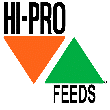 